                              История моей семьи в годы Великой Отечественной войны                                                     Хамидуллин Гайфулла Хамидулович                                                                      (1906-1981)     В  моих  руках  небольшая шкатулочка, в которой хранятся  сложенные  документы, к сожалению,  моя бабушка, когда была маленькой, потеряла все медали, но остались  благодарственные письма. Это - собранный нашей прабабушкой на протяжении всей жизни и бережно хранимый архив.    Мой прадед Гайфулла Хамидуллин родился 19 января 1906 года пятым ребенком в семье. Прапрабабушка Шамсинур и прапрадедушка Хамидулла Хамидуллины жили в небольшом домике на улице возле речки в поселке Бигашево(Бугульминский кантон Татарской АССР),где затем также жил Гайфулла (ныне дом №13 по улице Макаренко). Отец Гайфуллы Хамидулловича  вместе с родственниками работали в колхозе. Прадед Гайфулла Хамидулович из рода простых «работяг», всегда был честным, много шутил и работал не покладая рук. Сразу по получении аттестата был призван в ряды Советской Армии. В 1937-1939 годах служил в ПриВОде. После армии устроился на работу в колхоз Бигашево земельный отдел. Однако все его дальнейшие планы и мечты вдребезги разбила Великая Отечественная война. С первых же дней войны прадедушка Гайфулла с братом Валиуллой ушли на фронт. Валиулла сложил голову на полях сражений. 1 августа 1941 года ушел на фронт и мой прадед Гайфулла.    С того дня по март 1942 года он служил разведчиком в 34 кавалерийском полку. Через некоторое время смелого, отважного, образованного коммуниста назначили замполитом этого полка. В 1944 году он получил тяжелое ранение в ногу. Где только ни воевал мой прадед. Одно из тяжелейших событий, которое ему особенно запомнилось, была Сталинградская битва. Очень многие его товарищи не вернулись из тех боев. А ему повезло - он был только ранен в ногу и отправлен в госпиталь, а позже вернулся на Третий Украинский фронт. Он принимал участие в освобождении, в боях за Севастополь. За проявленное мужество удостоился благодарственного письма Сталина. За участие в освобождении Балтийского моря был награжден медалью «За отвагу». За мужество при освобождении городов  Гартц, Шведт, Данциг повторно удостоился  Благодарственного письма Сталина. В 1946 году он вернулся к мирному труду. Работал в колхозе. С 1963 года до выхода на заслуженный отдых работал старшим работников в районном управлении сельского хозяйства. Моя бабушка говорила, что прадед был суровым и справедливым человеком, он очень сильно любил свою семью, он вернулся с фронта живым.     Что касается семейного положения, в 1926 году он женился на нашей прабабушке Хатиме Тураевой, которая в то время работала также в колхозе в Бигашевском райкомоле. Они вырастили таких же, как сами, старательных шестерых детей среди них была моя бабушка Хамидуллина Рахима Гайфуловна . Они помогли своим детям получить хорошее образование и вывели в самостоятельную жизнь. Сегодня у них подрастают 12 внуков и 8 правнуков. Прадед ушел из жизни в 1981 году. Нынче ему исполнилось бы 111 лет. 	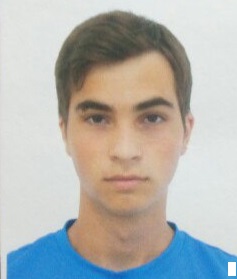                                                                                                                                                                                                         Мотигуллин Руслан                                                                                                                                                                                                      Студент   группы 4109